LOVAČKI SAVEZ ŽUPANIJE KOPRIVNIČKO-KRIŽEVAČKE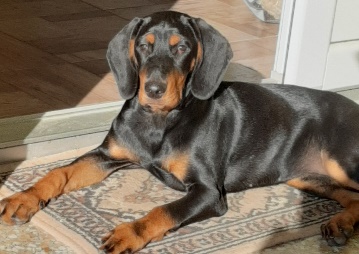 PRIJAVNICAOcjena oblika i ispit prirođenih osobina pasa goničaLovačka udruga ______________________________________________________Prilog – kopija rodovnice Prilog – kopija rodovnice Prilog – kopija rodovnice 1.VlasnikIme, prezime, adresaBroj lovačke iskazanice1.VlasnikIme i prezime uzgajivača1.PasBroj rodovne knjige1.Pasmina Oštenjen / spol1.Tetovir brojMikročip2.LovacIme, prezime, adresaBroj lovačke iskaznice2.LovacIme i prezime uzgajivča2.PasBroj rodovne knjige2.PasminaOštenjen / Spol2.Tetovir brojMikročip3.LovacIme, prezime, adresaBroj lovačke iskaznice3.LovacIme i prezime uzgajivača3.PasBroj rodovne knjige3.PasminaOštenjen / Spol3.Tetovir brojMikročip